Environmental Science Syllabus 2015-2016Apollo High School	Ms. Herrboldt	Course Outline:Unit 1:  Intro to Environmental Science/Environmental Issues	Topics: Energy transfer, populations, communities, food webs, food chains, ecology.Unit 2: Water	Topics: Lakes, rivers, wetlands, groundwater, water quality, wastewater, oil spills.Unit 3: Food Security	Topics: Bioengineering, GMO, land use, agriculture, pesticide, soilUnit 4:  Energy Crisis	Topics: Alternative Energy, Ozone, acid rain, global warming, greenhouse effect, pollution, weather, power plants, waste.Unit 5: Waste Management	Topics: Recycling, waste, compost, garbage.Unit 6: Wildlife Management & Minnesota Animals	Topics: Success stories, endangered or threatened species, conservation, fisheries	Topics: Birds, mammals, fish, reptiles, amphibians, tracks, skulls.Unit 7: Zoos	Topics: Captive breeding programs, endangered species, enclosures.Unit 8: Minnesota Plants and Outdoor Survival	Topics: Trees, flowers, edible plants, dichotomous keys, survival kit, compass, orienteering.Required Materials:Daily:Notebook or 3-ring binder with loose leaf paperPencil or pen (no red ink)On request:Colored pencils or markersScissorsCalculatorGlueText:HOLT Environmental Science by Karen ArmsReadings:Be expert with Map & Compass: The Complete Orienteering Handbook by Bjorn HjellstromVarious Journal ArticlesVideos:An Inconvenient Truth11th HourHuman FootprintDirt: The MovieMedicine ManFood, Inc.The LoraxPlanet EarthDances with WolvesA Civil ActionErin BrochovichRequired Web Resources
schoology.comkhanacademy.orgAssessments and GradingGrading: A, A-, B+, B, B-, C+, C, C- ,D+, D, D-, FAssessments:At least 1 project per trimester1 exam per unit (8 total units)At least 1 quiz per unit (vocabulary, pop, reading, video, etc.)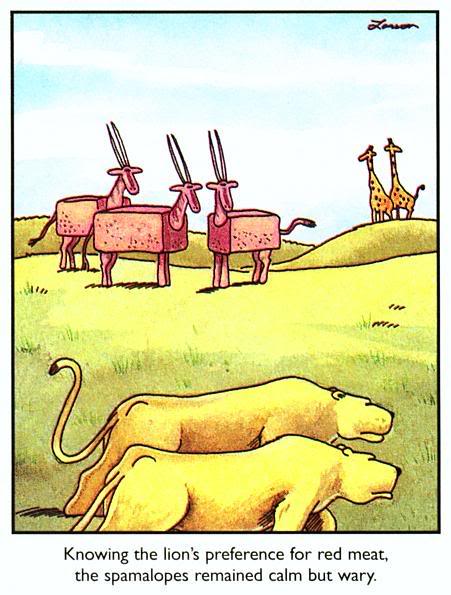 General Classroom Expectations:Arrive to class on time with necessary materials.Sit in assigned seat.Take all notes, complete all assignments.Work effectively in groups (student determined or teacher determined).Remain quiet while instructor is teaching.Keep all PEDs off or on silent.  Use PEDs only when allowed by instructor.Be respectful of yourself, other students, and the instructor.